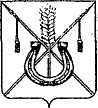 АДМИНИСТРАЦИЯ КОРЕНОВСКОГО ГОРОДСКОГО ПОСЕЛЕНИЯКОРЕНОВСКОГО РАЙОНАПОСТАНОВЛЕНИЕот ________   		                                                  			  № ____г. Кореновск О внесении изменений в постановление администрацииКореновского городского поселения Кореновского районаот 11 апреля 2011 года № 212 «Об организации порядкарегистрации и учета аттракционной техники, установленнойна территории Кореновского городского поселенияКореновского района независимо от формы собственностии ведомственной принадлежности»В соответствии с Земельным Кодексом Российской Федерации, постановлением правительства Российской Федерации от 3 декабря 2014 года № 1300 «Об утверждении перечня видов объектов, размещение которых может осуществляться на землях или земельных участках, находящихся в государственной или муниципальной собственности, без предоставления земельных участков и установления сервитутов», администрация Кореновского городского поселения Кореновского района п о с т а н о в л я е т:1. Внести в постановление администрации Кореновского городского поселения Кореновского района от 11 апреля 2011 года № 212 «Об организации порядка регистрации и учета аттракционной техники, установленной на территории Кореновского городского поселения Кореновского района независимо от формы собственности и ведомственной принадлежности» следующие изменения:1.1. Пункт 2 постановления изложить в новой редакции:«2. Контроль за выполнением настоящего постановления возложить на начальника организационно-кадрового отдела администрации Кореновского городского поселения Кореновского района М.В. Колесову.».1.2. Пункт 3 постановления изложить в новой редакции:«3. Постановление вступает в силу после его официального обнародования.»1.3. Пункт 2.5 приложения к постановлению изложить в новой редакции:«2.5. Регистрация аттракционов ведется уполномоченным специалистом организационно-кадрового отдела администрации Кореновского городского поселения Кореновского района в журнале по форме согласно приложению, к настоящему Порядку.».1.4. Приложение к постановлению дополнить пунктом 2.6 следующего содержания:«2.6. В случае обращения в администрацию Кореновского городского поселения Кореновского района лица о регистрации и учете на территории Кореновского городского поселения Кореновского района сезонных аттракционов в заявлении на имя главы Кореновского городского поселения Кореновского района помимо сведений, указанных в абзаце 2 пункта 2.3 настоящего Порядка, необходимо указать реквизиты муниципального правового акта о заключении договора на размещение объекта.1.5. Приложение к постановлению дополнить пунктом 2.7 следующего содержания:«2.7. В случае обращения в администрацию Кореновского городского поселения Кореновского района лица о регистрации и учете на территории Кореновского городского поселения Кореновского района сезонных аттракционов к заявлению о регистрации помимо документов, предусмотренных пунктом 2.3 настоящего Порядка, прилагается:копия постановления администрации Кореновского городского поселения Кореновского района о заключении договора на размещение объекта;копия договора на размещение объекта.». 2. Общему отделу администрации Кореновского городского                поселения Кореновского района (Устинова) официально обнародовать настоящее постановление и обеспечить его размещение на официальном сайте администрации Кореновского городского поселения Кореновского района в информационно-телекоммуникационной сети «Интернет».3. Постановление вступает в силу после его официального обнародования.ГлаваКореновского городского поселенияКореновского района							               Е.Н. Пергун